Образец № 5Д Е К Л А Р А Ц И ЯДолуподписаният/ата .....................................................................................................................ЕГН .........................................., в качеството си на .....................................................................на .............................................................................................., с ЕИК .........................................със седалище в ........................................................, област .................................................... и адрес на управлението ...................................................................................................................ДЕКЛАРИРАМ, ЧЕ : съм запознат, че личните данни, които предоставям на Агенцията за публичните предприятия и контрол, и ДСБПЛРББ „Царица Йоанна“ ЕООД - град Трявна за участие в електронен търг за продажба на недвижим имот – обособена част от лечебно заведение, собственост на ДСБПЛРББ „Царица Йоанна“ ЕООД - град Трявна, представляващ Сграда с идентификатор 73403.501.1746.9 (седемдесет и три хиляди, четиристотин и три, точка, петстотин и едно, точка, хиляда седемстотин четиридесет и шест, точка, девет) по кадастралната карта и кадастралните регистри, одобрени със Заповед № РД-18-21 / 12.05.2010 г. на изпълнителния директор на АГКК, последно изменение със заповед: няма издадена заповед за изменение на КККР с адрес на сградата: град Трявна п.к. 5З50, община Трявна, област Габрово, ул. „Бреза” №49 (четиридесет и девет), със застроена площ от 285 кв. м. (двеста осемдесет и пет квадратни метра), брой надземни етажи 2 (два), брой подземни етажи: няма данни, с предназначение: Здравно заведение, която сграда е построена и разположена в поземлен имот с идентификатор 73403.501.1746 (седемдесет и три хиляди, четиристотин и три, точка, петстотин и едно, точка, хиляда седемстотин четиридесет и шест), при съседи на сградата: поземлен имот с идентификатор 73403.501.1979  (седемдесет и три хиляди, четиристотин и три, точка, петстотин и едно, точка, хиляда деветстотин седемдесет и девет), поземлен имот с идентификатор 02563.19.104  (нула две хиляди петстотин шестдесет и три, точка, деветнадесет, точка, сто и четири), сграда с идентификатор 73403.501.1746.3  (седемдесет и три хиляди, четиристотин и три, точка, петстотин и едно, точка, хиляда седемстотин четиридесет и шест, точка, три) и поземлен имот с идентификатор 73403.501.1749 (седемдесет и три хиляди, четиристотин и три, точка, петстотин и едно, точка, хиляда седемстотин четиридесет и девет), заедно със съответните идеални части от правото на строеж върху гореописания поземлен имот с идентификатор 73403.501.1746 (седемдесет и три хиляди, четиристотин и три, точка, петстотин и едно, точка, хиляда седемстотин четиридесет и шест) (съгласно Нотариален акт за констатиране право на собственост върху недвижими имоти с № 99, том № II, рег. № 3768, дело № 278 от 2019 г. на нотариус Станислав Лукаев, рег. № 706 в регистъра на нотариалната камара с кантора в град Трявна, вписан в Служба по вписванията - Трявна с Вх. Рег. № 795 /17.09.2019 г., акт № 6, том IV, дело № 287 / 2019 г., имотна партида № 14352, издаден на основание чл. 587, ал. 1 от Гражданския процесуален кодекс), са защитени от Закона за защита на личните данни;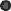   съм съгласен Агенцията за публичните предприятия и контрол, и ДСБПЛРББ „Царица Йоанна“ ЕООД - град Трявна да съхраняват, обработват и да предоставят личните ми данни, когато такова задължение възниква по силата на специална законова разпоредба и/или когато това е необходимо за осъществяване на нормативно установените функции на Агенцията за публичните предприятия и контрол във връзка с електронен търг за продажба на описания по-горе недвижим имот.  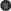 Град: 	дата: 	ДЕКЛАРАТОР: ......................................